Publicado en   el 09/12/2013 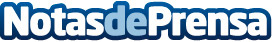 El CatSalut edita una guia sobre iniciatives de partenariat amb la indústria farmacèutica  El director del Servei Català de la Salut (CatSalut), Josep Maria Padrosa, ha presidit avui l’acte de tancament de la Guia per a l’establiment d’iniciatives de partenariat en l’àmbit de la prestació farmacèutica entre el CatSalut i la indústria farmacèutica.       L’objectiu de la Guia és fomentar i canalitzar les iniciatives i propostes de col·laboració amb els laboratoris, així com establir prioritats i un marc de treball. D’aquesta manera, estableix el àmbits prioritaris i els principals processos associats a la valoració i el desenvolupament d’iniciatives de partenariat en l’àmbit de la prestació farmacèutica entre el CatSalut i les empreses del sector farmacèutic.       En definitiva, la Guia recull les bases d’aquesta forma de col·laboració i estableix un marc de referència en el desenvolupament de projectes de partenariat publicoprivat, amb l’objectiu de millorar els resultats en salut de la població i garantir la sostenibilitat del sistema. La Guia s’ha realitzat amb la participació de laboratoris Almirall.       Consta de tres apartats principals: els principis bàsics del partenariat, el procés per la interacció i els àmbits de prestació farmacèutica de més interès per al CatSalut. Aquests àmbits són:         Datos de contacto:Nota de prensa publicada en: https://www.notasdeprensa.es/el-catsalut-edita-una-guia-sobre-iniciatives Categorias: Cataluña http://www.notasdeprensa.es